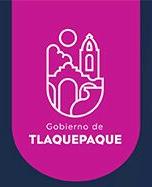 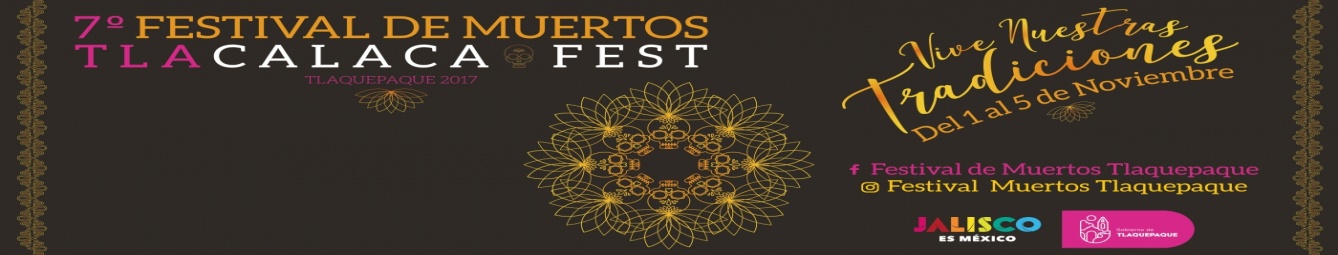 AMIGO  COMERCIANTE  DEL 7 FESTIVAL DE MUERTOS TLACALACA FEST 2017A través  de la Dirección de Inspección a Mercados Tianguis y Espacios Abiertos. Tenemos a bien solicitarle  de su apoyo y colaboración a mantener libre paso peatonal, banquetas, boca  calles, aéreas verdes y vialidades.Además requerimos mantener  y conservar limpio  el espacio de trabajo antes durante y después del evento, y 2.00 metros a la redonda de este, evitando derrame de líquidos en pisos y jardineras. Llevarse su basura ya que los contenedores no son suficientes para dicho evento.Recuerda que es necesario contar con  tapete en el piso para la grasa y tu extinguidor cargado. Ayúdanos a que trabajar en armonía Ciudadanos, Comerciantes y Gobierno, durante El Festival de Muertos Tlacalaca Fest de San Pedro Tlaquepaque  2017, con la finalidad de que sea un éxito total.ATENTAMENTE:DIRECCIÓN DE INSPECCIÓN A MERCADOS, TIANGUIS Y ESPACIOS ABIERTOS.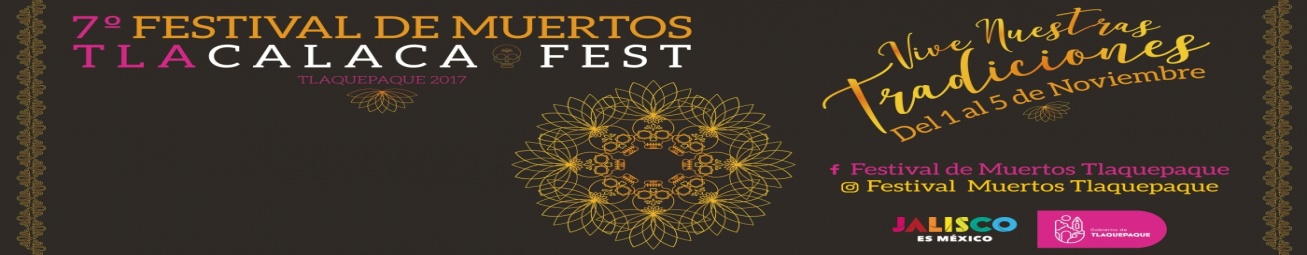 AMIGO  COMERCIANTE  DEL 7 FESTIVAL DE MUERTOS TLACALACA FEST 2017A través  de la Dirección de Inspección a Mercados Tianguis y Espacios Abiertos. Tenemos a bien solicitarle  de su apoyo y colaboración a mantener libre paso peatonal, banquetas, boca  calles, aéreas verdes y vialidades.Además requerimos mantener  y conservar limpio  el espacio de trabajo antes durante y después del evento, y 2.00 metros a la redonda de este, evitando derrame de líquidos en pisos y jardineras. Llevarse su basura ya que los contenedores no son suficientes para dicho evento.Recuerda que es necesario contar con  tapete en el piso para la grasa y tu extinguidor cargado. Ayúdanos a que trabajar en armonía Ciudadanos, Comerciantes y Gobierno, durante El Festival de Muertos Tlacalaca Fest San Pedro Tlaquepaque  2017, con la finalidad de que sea un éxito total.ATENTAMENTE:DIRECCIÓN DE INSPECCIÓN A MERCADOS, TIANGUIS Y ESPACIOS ABIERTOS.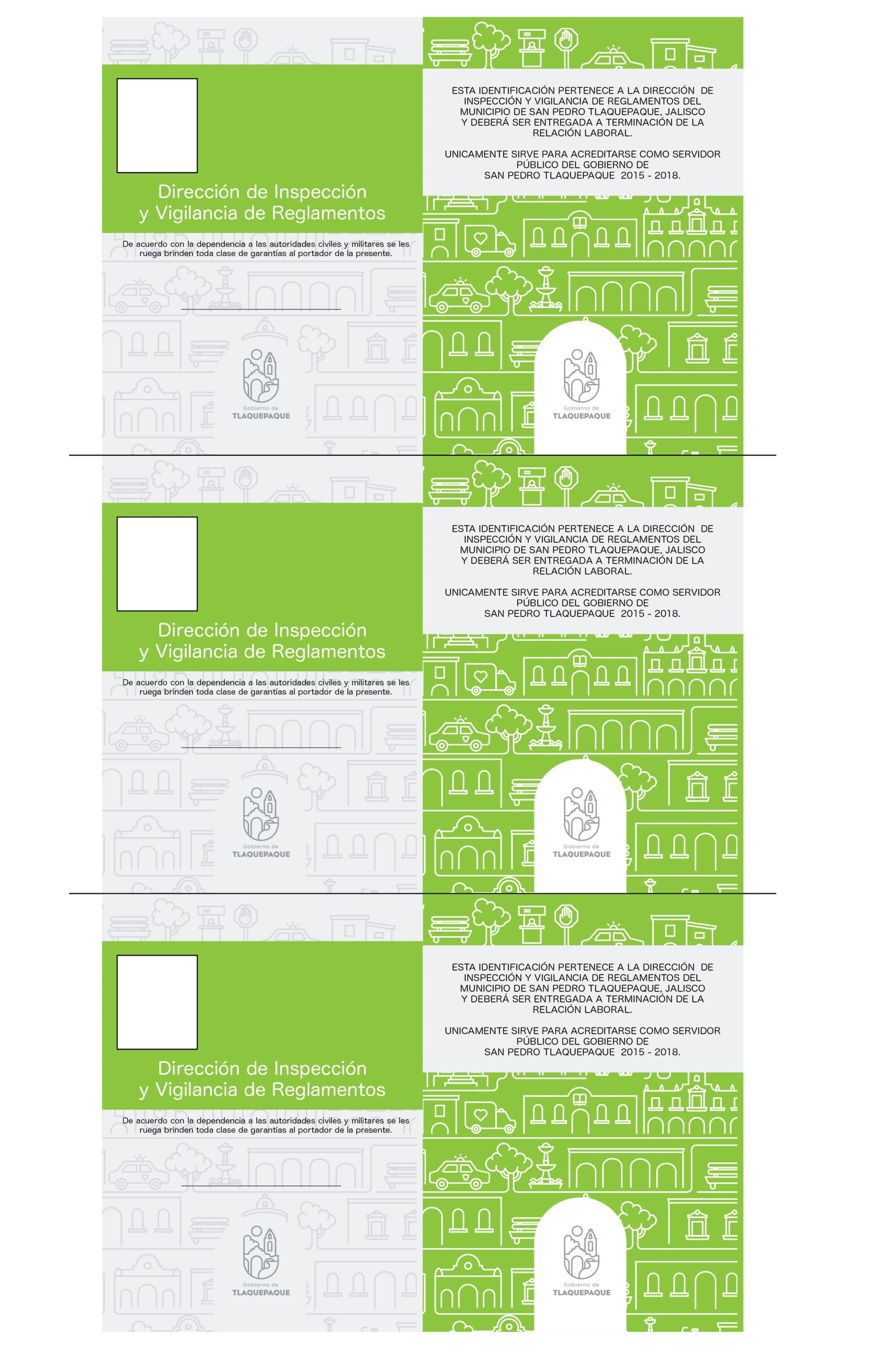 AVISO DE TIANGUIS LA CAMPESINA            06/Octubre/2017Les comunica que a partir del próximo viernes 13 de Octubre del 2017 no se podrá instalar los comerciantes sobre la calle: Francisco Corona, solo donde se encuentra la obra no se podrá instalar.Recuerden que la obra es para mejoría de la comunidad y a su vez al espacio donde usted labora,Gracias por su comprensión.Atentamente:Dirección de Inspección a Mercados, Tianguis y Espacios Abiertos.Niños Héroes #360 Col. Álamo. Tel: 38370346 AVISO DE TIANGUIS LA CAMPESINA            06/Octubre/2017Les comunica que a partir del próximo viernes 13 de Octubre del 2017 no se podrá instalar los comerciantes sobre la calle: Francisco Corona, solo donde se encuentra la obra no se podrá instalar.Recuerden que la obra es para mejoría de la comunidad y a su vez al espacio donde usted labora,Gracias por su comprensión.Atentamente:Dirección de Inspección a Mercados, Tianguis y Espacios Abiertos.Niños Héroes #360 Col. Álamo. Tel: 38370346 